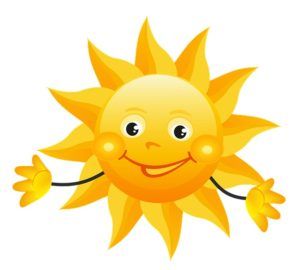 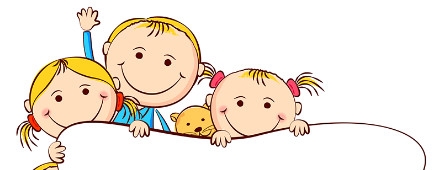 Materská škola Juskova Voľa 91oznamuje, že v čase od 10.05.2023 do 12.05.2023 od 11.00 do 16.00 hod. 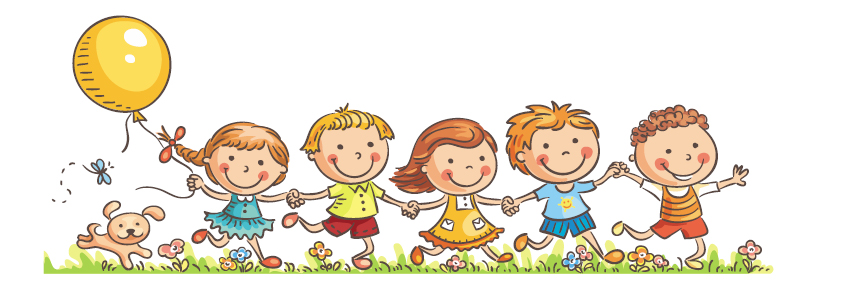 bude prebiehať zápis detí do MŠ na školský rok 2023/2024Dieťa sa do MŠ prijíma na základe písomnej žiadosti zákonného zástupcu, ktorú predloží riaditeľovi školy, spolu s potvrdením                     o zdravotnej spôsobilosti dieťaťa od všeobecného lekára pre deti               a dorast, s údajom o povinnom očkovaní a s podpisom  oboch zákonných zástupcov.Pre dieťa, ktoré k 31.08.2023 dosiahne 5. rok veku, je predprimárne vzdelávanie povinné!Podmienky prijatia dieťaťa do MŠZákladnou podmienkou je predloženie žiadosti o prijatie dieťaťa do MŠ a potvrdenie o zdravotnom stave dieťaťa od všeobecného lekára pre deti a dorast s údajom o povinnom očkovaní dieťaťa.Prihláška do MŠ musí byť podpísaná oboma zákonnými zástupcami. Podpis oboch zákonných zástupcov dieťaťa sa nevyžaduje, ak:jednému z rodičov bol obmedzený alebo pozastavený výkon rodičovských práv a povinností vo veciach výchovy a vzdelávania dieťaťa,ak jeden z rodičov bol pozbavený výkonu rodičovských práv a povinností vo veciach výchovy a vzdelávania dieťaťa, aleboak spôsobilosť jedného z rodičov na právne úkony bola obmedzená (spôsob preukázania uvedenej skutočnosti  je možné preukázať napríklad neoverenou kópiou rozhodnutia súdu), jeden z rodičov nie je schopný zo zdravotných dôvodov podpísať (spôsob preukázania uvedenej skutočnosti  je možné preukázať napríklad potvrdením od všeobecného lekára zákonného zástupcu, ktoré nie je schopný sa podpísať ) alebovec neznesie odklad, zadováženie súhlasu druhého rodiča je spojené s ťažko prekonateľnou prekážkou a je to v najlepšom záujme dieťaťa (spôsob preukázania uvedenej skutočnosti je možné preukázať napríklad písomným vyhlásením – čestné vyhlásenie .(príloha č. 1)Zákonní zástupcovia sa môžu dohodnúť, že žiadosť podpisuje iba jeden zákonný zástupca a rozhodnutie sa doručí iba jednému zákonnému zástupcovi, ak písomné vyhlásenie o tejto skutočnosti doručia/predložia riaditeľke materskej školy – (príloha č.2)Pri posudzovaní žiadosti sa bude prihliadať na vek dieťaťa a kapacitné možnosti.Zákonný zástupca môže podať žiadosť o prijatie:- osobne, - do poštovej schránky umiestnenej na bráne materskej školy,- poštou,- e-mailom.Zákonný zástupca môže žiadosť o prijatie  doručiť aj prostredníctvom:-     elektronického podania doručeného do elektronickej schránky materskej školy- elektronického dokumentu, ktorý je autorizovaný kvalifikovaným elektronickým podpisom. (§ 11 zákona č. 305/2013 Z. z. o elektronickej podobe výkonu pôsobnosti orgánov verejnej moci a o zmene a doplnení niektorých zákonov(zákon o e-Governmente)v znení neskorších predpisov. Čl. 3 ods.12 nariadenia Európskeho parlamentu a Rady(EÚ) č. 910/2014 z 23. júla 2014 o elektronickej identifikácii a dôveryhodných službách pre elektronické transakcie na vnútornom trhu a o zrušení smernice 1999/93/ES (Ú. v. EÚL257, 28. 8. 2014)).PODMIENKY PRIJÍMANIA V zmysle zákona č. 245/2008 § 59 sa prednostne prijímajú deti, pre ktoré je predprimárne vzdelávanie povinné:- deti, ktoré dovŕšia piaty rok veku do 31. augusta 2023,- deti pokračujúce v plnení povinného predprimárneho vzdelávania,- deti ktoré nedovŕšia do 31.08.2023 vek 5 rokov a zákonný zástupca bude žiadať, aby v školskom roku 2023/2024 pred 5 rokom veku plnili PPV, pričom so žiadosťou predloží aj písomný súhlas príslušného zariadenia poradenstva a prevencie a súhlas pediatra s plnením PPV predčasne,Na predprimárne vzdelávanie sa prijíma:dieťa, pre ktoré je predprimárne vzdelávanie povinné,spravidla dieťa od troch do šiestich rokov veku,dieťa, ktoré pokračuje v plnení povinného predprimárneho vzdelávania, dieťa so špeciálnymi výchovno-vzdelávacími potrebami.Deti mladšie ako tri roky (teda deti od dvoch rokov veku) možno prijať len vtedy, ak sú uspokojené žiadosti rodičov/ zákonných zástupcov detí, ktoré dovŕšili piaty rok veku, detí pokračujúce v plnení povinného predprimárneho vzdelávania ako aj detí vo veku od troch rokov  a ak to dovoľujú kapacitné možnosti MŠ.Podmienkou prijatia všetkých detí sú osvojené základné hygienické návyky.O prijatí dieťaťa na predprímarne vzdelávanie od 1. septembra 2023 rozhodne riaditeľka MŠ do 30. júna 2023 vydaním rozhodnutia.Príloha č. 1Čestné vyhlásenie zákonného zástupcuPodpísaná/ý: ...................................................................................................................................ako rodič/zákonný zástupca: ..........................................................................................................Adresa bydliska:................................................................................................................................Telefón: .............................................................	e-mail1: .............................................................týmto čestne vyhlasujem,že zadováženie súhlasu/podpisu druhého zákonného zástupcu ............................................. na podaniach týkajúcich sa výchovy a vzdelávania môjho dieťaťa, o ktorých sa rozhoduje v správnom konaní, je spojené s ťažko prekonateľnou prekážkou, vec neznesie odklad a podpísanie písomnosti len mnou ako jedným zákonným zástupcom je v najlepšom záujme môjho dieťaťa.Som si vedomá/ý toho, že pokiaľ by mnou uvedené vyhlásenie nebolo pravdivé alebo informácie boli závažným spôsobom zamlčané, budem znášať všetky z toho vyplývajúce právne následky.V.................................... dňa ....................................................................................podpis zákonného zástupcu (vyhlasovateľa)Príloha č. 2(Zákonný zástupca 1 (meno a priezvisko, adresa bydliska (ulica a číslo domu), PSČ, obec)(Zákonný zástupca 2 (meno a priezvisko, adresa bydliska (ulica a číslo domu), PSČ, obec)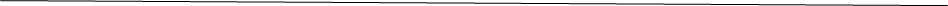 Písomné vyhlásenie k podaniam týkajúcich sa výchovy a vzdelávania, o ktorých sa rozhoduje v správnom konaníAko zákonní zástupcovia nášho dieťaťa .............................................................................. v súlade s § 144a ods. 4 zákona č. 245/2008 Z. z. o výchove a vzdelávaní (školský zákon) a o zmene a doplnení niektorých zákonov v znení neskorších predpisov týmto vyhlasujeme, že podpisovať všetky podania týkajúce sa výchovy a vzdelávania nášho dieťaťa, o ktorých sa rozhoduje v správnom konaní bude jeden zo zákonných zástupcov................................................................... . Len tomuto zákonnému zástupcovi budú zároveň doručované aj rozhodnutia.V ............................................. dňa ......................podpis zákonného zástupcu 1podpis zákonného zástupcu 2